VAKANTIE BIJBEL WEEKIn de herfstvakantie op donderdag 19 en vrijdag 20 en zaterdag 21 oktober wordt de vakantiebijbelweek gehouden.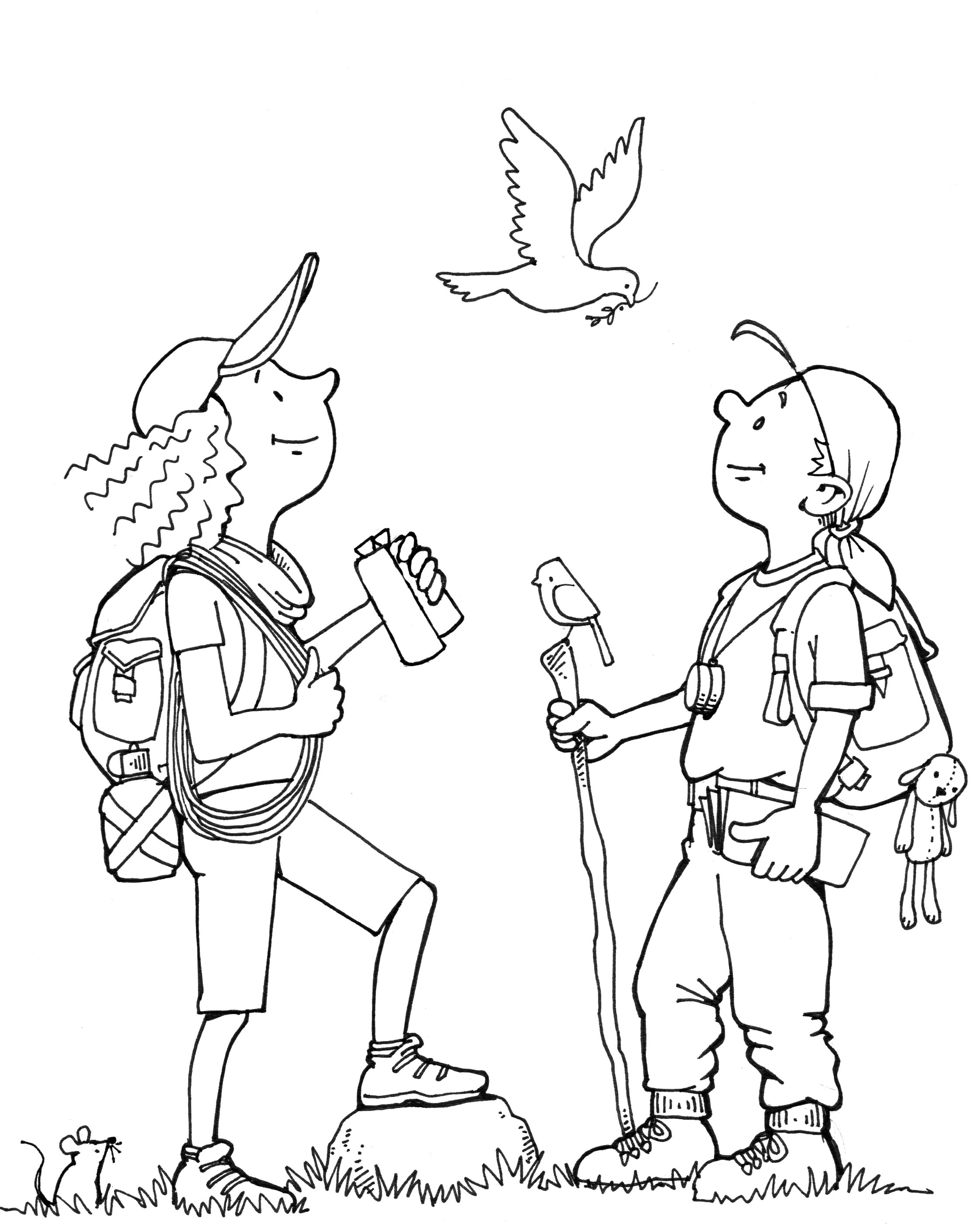 Thema: (T)OP SURVIVALTijdens de VBW gaan we met elkaar op survival. Op die tocht ontdekken we dat ons hele leven op een survival lijkt! Ons leven is een avontuurlijke tocht die we niet alleen kunnen maken. We hebben elkaar nodig. Het allerbelangrijkste is dat we Jezus nodig hebben. De kinderen en tieners horen tijdens de VBW-survival dat Jezus onze gids wil zijn.Vrijwilligers gevraagdWij kunnen dit niet alleen en zouden het fijn vinden als u of jij hierbij wilt helpen. Zonder jullie kunnen we dit niet mogelijk maken!
Op donderdag werken we met verschillende workshops. Vind je het leuk om met kinderen te knutselen, sporten of muziek te maken geef je dan daarvoor op!Zaterdag vanaf 16 uur is er een programma voor tieners waarin we nadenken over het thema en met elkaar gaan eten. Nb: dit jaar gaan we weer pannenkoeken eten! En dus zoeken we weer bakkers!In de agenda: Medewerkersavond maandag 9 oktober van 20.00u tot 22.00 uur in ’t kruispunt. Hier krijg je alvast een stukje toerusting en alle info die nodig is voor de vbw.KinderprogrammaKinderprogrammaklaarzetten van tafels en stoeleninschrijven van de kindereneen Bijbelverhaal vertellenhelpen met knutselen Helpen bij sportactiviteitHelpen bij muziekworkshopPannenkoeken bakkenLimonade schenkenjury lid zijn voor de kleurplaatwedstrijd / het kopen van de prijsjes ervooropruimenRondbrengen flyers / ophangen postershet maakt me helemaal niet uitTienerprogrammaTienerprogrammaspel voorbereiden en begeleideneten voorbereiden en begeleidenhet maakt me helemaal niet uitMaatschappelijke stage voor en tijdens de VBW? Neem contact met ons op!